УРОК № 89.Дата проведения: по плану – «____»______________ 201__ г., фактически – «____»________________ 201__ г. Причина корректировки _______________________________________________________ХОД УРОКА   I. Организационный момент.II. Анализ контрольной работы.а) Общий анализ контрольной работы.б) Объяснение заданий, с которыми не справились многие ученики.в) Демонстрация лучших работ.Карточки с индивидуальными заданиями для работы над ошибками ученики получают вместе с тетрадью для контрольных работ.III. Устные упражнения.1. Заполните клетки: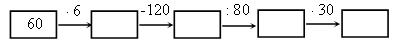 Является ли полученное число квадратом какого-либо числа?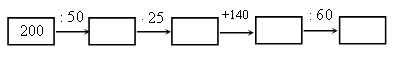 Получившееся число возвести в куб и отнять 64.2. № 861, 863.IV. Изучение нового материала.Изложение учебного материала можно провести по плану:1) Понятие окружности, определение круга, центра.2) Свойства точек окружности.3) Определение радиуса и диаметра.4) Соотношение длин радиуса и диаметра.5) Понятие полукруга, полуокружности, дуги, концов дуги.V. Закрепление.1. Практическая работа № 851, 859, 855.2. На повторение: № 868 (найти опечатку в учебнике: не сторона куба, а длина ребра куба).VI. Итог урока. Найти в тексте ответы на вопросы п. 22.VII. Домашнее задание ______________________________________________________ТЕМА:Окружность и круг.ЦЕЛЬ УРОКА:научить учащихся понимать, что такое окружность, круг, давать определения и строить радиус, диаметр, полукруг, полуокружность; развивать логическое мышление и вычислительные навыки учащихся; воспитывать внимание и наблюдательность.ОБОРУДОВАНИЕ:циркуль, линейка, карточки для устного счета, учебник.